                                                                                                                                       проект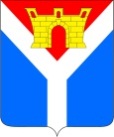 АДМИНИСТРАЦИЯ  УСТЬ-ЛАБИНСКОГО ГОРОДСКОГО ПОСЕЛЕНИЯ  УСТЬ-ЛАБИНСКОГО  РАЙОНА П О С Т А Н О В Л Е Н И Еот «_____»   _________________2022 г.                                                №_______ город Усть-ЛабинскОб утверждении порядка получения согласия собственника земельного участка (объекта имущественного комплекса), находящегося в собственности                 Усть-Лабинского городского поселения Усть-Лабинского районаВ соответствии с Федеральным законом от 06.10.2003 № 131-ФЗ                    «Об общих принципах организации местного самоуправления в Российской Федерации», Законом Краснодарского края от 01.03.2011 № 2195-КЗ                          «Об организации деятельности розничных рынков, ярмарок и агропромышленных выставок-ярмарок на территории Краснодарского края» постановляю:1. Утвердить прилагаемый Порядок получения согласия собственниказемельного участка (объекта имущественного комплекса), находящегося   всобственности Усть-Лабинского городского поселения Усть-Лабинского района для проведения на его территории ярмарки, выставки-ярмарки (прилагается).2. Отделу по общим и организационным вопросам администрации                 Усть-Лабинского городского поселения Усть-Лабинского района     (Владимирова М.А.) обнародовать настоящее постановление путем размещения на официальном сайте администрации Усть-Лабинского городского поселения Усть-Лабинского района в информационно-телекоммуникационной сети «Интернет» и на информационных стендах в МБУК «Централизованная районная библиотека» МО Усть-Лабинский район.3. Контроль за выполнением настоящего постановления возложить на заместителя главы Усть-Лабинского городского поселения Усть-Лабинского района Титаренко А.Г.4. Постановление вступает в силу после его официального обнародования.Глава Усть-Лабинского городского поселения Усть-Лабинского района                                                     С.А. Гайнюченко                                                                 ПРИЛОЖЕНИЕ 1	                                                                                    УТВЕРЖДЕН                                                            постановлением администрации                                                                         Усть-Лабинского городского поселения                                               Усть-Лабинского района                                                                 от______________                 №_____                                                           Порядокполучения согласия собственника земельного участка (объектаимущественного комплекса), находящегося в собственностиУсть-Лабинского городского поселения Усть-Лабинского района,для проведения на его территории ярмарки, выставки-ярмарки1. Настоящий Порядок устанавливает правила получения согласия собственника земельного участка (объекта имущественного комплекса), находящегося в собственности Усть-Лабинского городского поселения              Усть-Лабинского района для проведения на его территории ярмарки, выставки-ярмарки (далее - согласие).2. Получение согласия собственника земельного участка (объекта имущественного комплекса), на территории которого предполагается проведение ярмарки, выставки-ярмарки, находящегося в муниципальной собственности, не требуется в том случае, если организатором ярмарки, выставки-ярмарки является администрация Усть-Лабинского городского поселения Усть-Лабинского района.3. Заявитель (юридическое лицо, индивидуальный предприниматель) вцелях получения согласия обращается в администрацию Усть-Лабинского городского поселения Усть-Лабинского района (далее - Уполномоченный орган) с заявлением о получении согласия лично, или в письменной форме по почте, или в форме электронного документа по электронной почте.Заявление должно содержать: для юридического лица - информацию о полном и сокращенном (в случае, если имеется) наименовании юридического лица, в том числе фирменном наименовании, об организационно-правовой форме юридического лица, о месте его нахождения (юридическом адресе), об основном государственном регистрационном номере налогоплательщика, идентификационном номере налогоплательщика;для индивидуального предпринимателя - фамилию, имя, отчество, почтовый адрес, основной государственный регистрационный номер индивидуального предпринимателя, идентификационный номер налогоплательщика; тип ярмарки, выставки-ярмарки, дата (период) ее проведения, место проведения и режим работы;адресные ориентиры земельного участка (объекта имущественного комплекса), находящихся в муниципальной собственности Усть-Лабинского городского поселения Усть-Лабинского района, где предполагается проведение ярмарки, выставки-ярмарки;сведения о площади земель, земельного участка или части земельного участка (объекта имущественного комплекса), запрашиваемого для проведения ярмарки, выставки-ярмарки.К заявлению прилагаются:документы, удостоверяющие личность организатора ярмарки, выставки-ярмарки (в случае если с запросом о даче согласия на проведение ярмарки обращается физическое лицо);документы, удостоверяющие личность и подтверждающие полномочия представителя организатора ярмарки, выставки-ярмарки (в случае если с запросом о даче согласия на проведение ярмарки, выставки-ярмарки обращается представитель организатора ярмарки, выставки-ярмарки);план мероприятий по организации ярмарки, выставки-ярмарки и продажи товаров (выполнения работ, оказания услуг) на ней.Заявителем могут быть предоставлены заверенные копии документов,при отсутствии такого заверения должны быть предоставлены подлинникидокументов.Администрация Усть-Лабинского городского поселения                                    Усть-Лабинского района самостоятельно запрашивает выписку из ЕГРЮЛ, ЕГРИП в отношении заявителя в случае, если заявитель не предоставил её при подаче заявления.4. Администрация Усть-Лабинского городского поселения                              Усть-Лабинского района регистрирует заявление о получении согласия в день поступления.В случае непредставления заявителем сведений и документов, указанных в пункте 3 настоящего Порядка, администрация Усть-Лабинского городского поселения Усть-Лабинского района уведомляет заявителя об устранении недостатков. Уведомление направляется в форме электронного документа по адресу электронной почты, указанному в заявлении о получении согласия, поступившему в администрацию Усть-Лабинского городского поселения Усть-Лабинского района, в форме электронного документа или в письменной форме по почтовому адресу, указанному в заявлении о получении согласия, поступившем в администрацию Усть-Лабинского городского поселения                                    Усть-Лабинского района в письменной форме.Указанное уведомление направляется администрацией заявителю в течение 3 рабочих дней со дня регистрации заявления. В уведомлении устанавливается срок для устранения недостатков - 3 дня с момента получения уведомления.Администрация Усть-Лабинского городского поселения                                    Усть-Лабинского района рассматривает заявление и документы в срок не более 10 дней с момента их регистрации и принимает одно из следующих решений:о выдаче согласия;об отказе в выдаче согласия.5. Согласие должно содержать информацию о площади земель, земельного участка или части земельного участка (объекта имущественногокомплекса), запрашиваемого для проведения ярмарки, выставки-ярмарки.                 Администрация Усть-Лабинского городского поселения                            Усть-Лабинского района принимает решение об отказе в выдаче согласия в случае, если:заявление подано неуполномоченным лицом, в том числе если заявитель не является юридическим лицом, либо индивидуальным предпринимателем;земельный участок (объект имущественного комплекса) не являются муниципальной собственностью Усть-Лабинского городского поселения Усть-Лабинского района;в отношении земельного участка (объекта имущественного комплекса) принято решение об их предоставлении физическому или юридическому лицу, либо имеется необходимость использования земельного участка (объекта имущественного комплекса) для осуществления полномочий органов местного самоуправления Усть-Лабинского городского поселения                           Усть-Лабинского района;земельный участок (объект имущественного комплекса) обременены правами третьих лиц;наличие у администрации Усть-Лабинского городского поселения Усть-Лабинского района, рассматривающей заявку, информации исполнительного органа государственной власти Краснодарского края в области потребительской сферы о не уплаченном организатором ярмарки, выставки-ярмарки в установленный срок административном штрафе, назначенном за правонарушения, предусмотренные статьей 3.14 Закона Краснодарского края «Об административных правонарушениях» - нарушение порядка организации ярмарок, выставок-ярмарок и продажи товаров на них.Согласие или уведомление об отказе в его выдаче с указанием основания отказа подписываются главой Усть-Лабинского городского поселения                  Усть-Лабинского района или уполномоченным им лицом и направляются в 10-дневныйсрок с момента регистрации заявления о его получении в форме электронного документа по адресу электронной почты, указанному заявлении о получении согласия, поступившем в администрацию Усть-Лабинского городского поселения Усть-Лабинского района в форме электронного документа или в письменной форме по почтовому адресу, указанному в заявлении о получении согласия, поступившем в администрацию городского/сельского поселения в письменной форме.Полученное заявителем уведомление об отказе в выдаче согласия может быть обжаловано в судебном порядке.Начальник отдела торговли и защиты прав потребителей администрации Усть-Лабинскогогородского поселенияУсть-Лабинского района                                                              Е.В. Горбань